Hei alle barnelagsledere!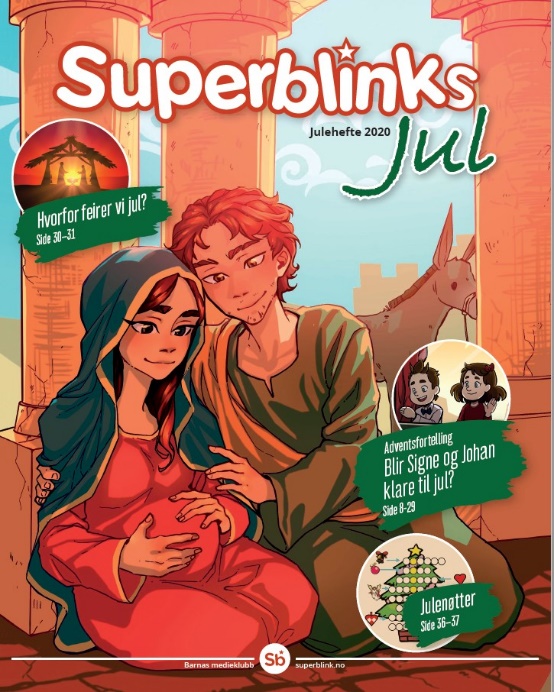 Vi nærmer oss juletiden, og jeg har lyst til å gi dere en fin mulighet!Som mange av dere sikkert vet, så lager vi i Superblink et julehefte kalt Superblinks Jul. Hva med å gi Superblinks Jul som en liten julehilsen til barna i barnelaget ditt? 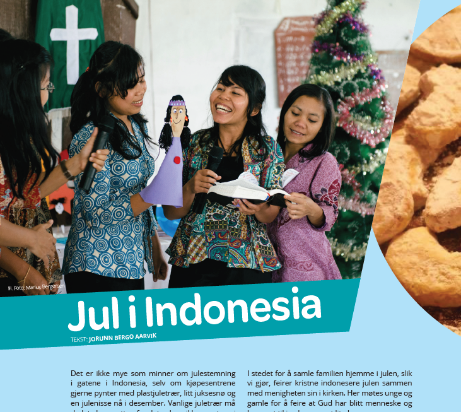 Superblinks Jul gir deg bl.a. Adventskalender med den spennende historien «Blir Signe og Johan klare til jul»?Lag Pokemon julekulerSuperblinks Movie Maker Challenge!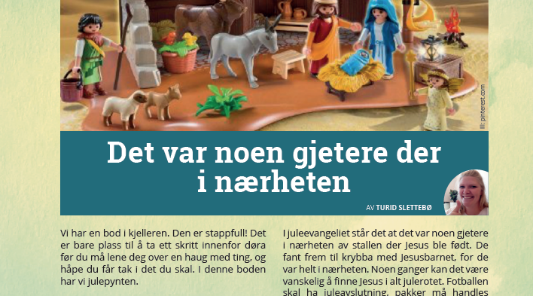 JulenøtterAndaktNyheter fra Barnas Misjonsprosjekt i IndonesiaSlik bestiller du Superblinks Jul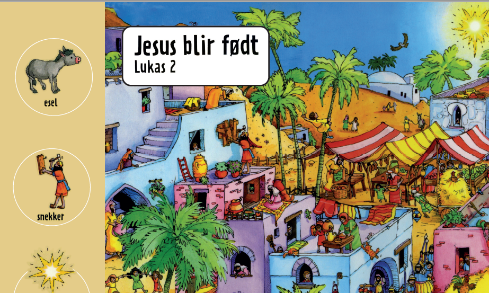 Ett hefte av Superblinks Jul koster 60 kr. (porto kommer i tillegg) For å bestille Superblinks Jul sender du mail til superblink@nlm.no. I mailen skriver du:Hvor mange hefter du ønsker. (Bestill 25 hefter og få 25% rabatt, bestill over 50 og få 30% rabatt!)Navn, adresse og telefonnummer.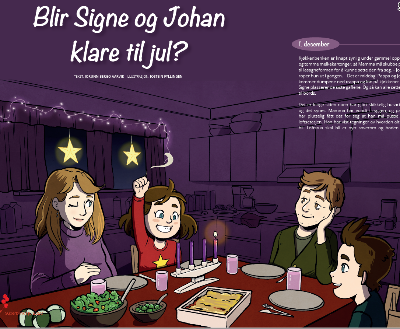 Vennlig hilsenTurid Slettebø
Barne- og familiekonsulent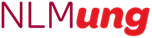 